O KOBLÍŽKOVIAKTIVITY PRO DĚTIObrázkové čtení pohádky – viz. Příloha A, BKladení otázek, týkající se pohádkyO co poprosil dědeček babičku?Z čeho babička připravila těsto?Kam položila koblížek?Koho koblížek potkal jako prvního?Jakou písničku mu zpíval?Jaká další zvířátka koblížek potkal?Co Koblížkovi řekla liškaPřevyprávění pohádky zpaměti nebo za pomoci obrázků viz. příloha CZkus si zahrát doma pohádku O Koblížkovi, můžeš využít plyšáky, nebo si můžeš jednotlivé postavy vyrobit sám nebo můžeš poprosit maminku.Zkuste si s maminkou doma upéct koblížky.Básnička:Koblížek na okně nechtěl už být,vždyť tolik světa krás mohl by objevit.Utekl babičce, utekl dědovi,kam vlastně utíkal. To už nám nepoví.Na tom svém výletě potkal i lišku,zazpíval písničku, skončil jí v bříšku.(Šárka Jechová)Sluchová analýza slov:Zkus vytleskat tyto slova na jednotlivé slabiky a urči jejich počet:Babička, dědeček, koblížek, lištička, medvěd, medvídek, liška, vlk, zajíc, zajíček.Zkus u předchozích slov určit 1. hlásky, nacházejí se zde slova, která mají stejné začáteční písmeno?Nakresli si pohádkuZkus nakreslit, co se dělo v pohádce (např. Koblížek potkal zajíčka aj.)Zazpívej si písničku – Kočka leze dírou, Skákal pes, Běží liška k TáboruZacvič siProtože Koblížek celou cestu utíkal, tak si taky zacvičUdělej 5 dřepůSkoč 5x na levé noze a 5x na pravéZkus ve výskoku 2x tlesknoutSkoč 5x jako zajíčekChoď jako medvědA nakonec zkus 5 si z leže stoupnout bez pomoci rukouProcvič si barvyCo je zelené?Co je hnědě?Co je modré?Co je žluté?Co je červené?Pracovní listyPovídej, k čemu jednotlivé předměty slouží - viz. Příloha DCo je na obrázku - viz. Příloha ESEZNAM POUŽITÝCH ZDROJŮJECHOVÁ, Šárka. Pohádky k povídání: [s jednoduchými úkoly pro rozvoj řeči a dalších dovedností]. Olomouc: Rubico, 2014. Hrátky. ISBN 978-80-7346-080-8.SEZNAM PŘÍLOHPříloha A – Pohádka O Koblížkovi str. 1 …..……………………………………………..    IPříloha B – Pohádka O Koblížkovi str. 2…………..……………………………………...    IIPříloha C – časová posloupnost…………………………………………………………....    IIIPříloha D – povídej k čemu jednotlivé předměty slouží…..……………………………...   IVPříloha E – Co je na obrázku………………………………………………………………   VPříloha A – Pohádka O Koblížkovi str. 1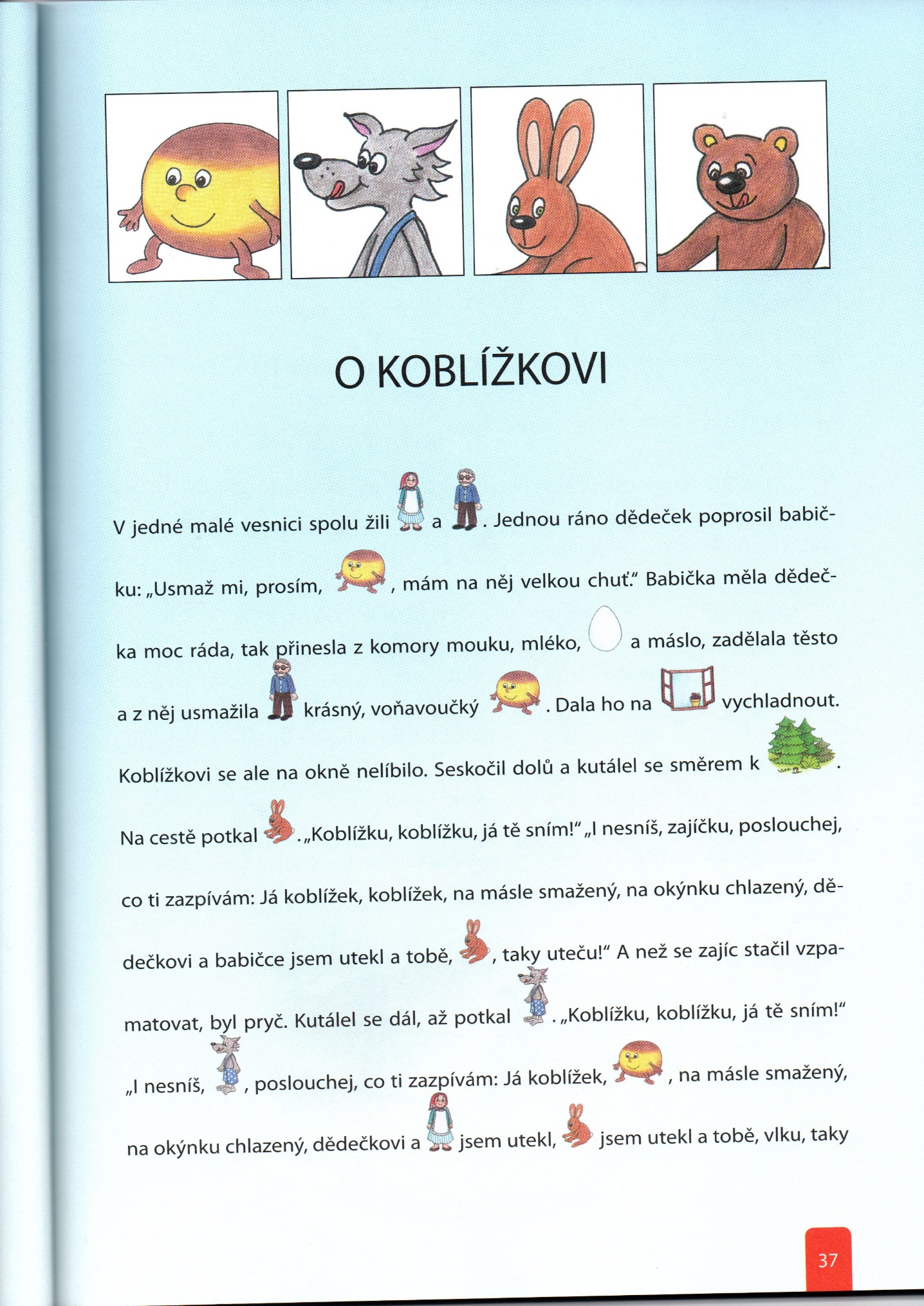 Příloha B – pohádka O Koblížkovi str. 2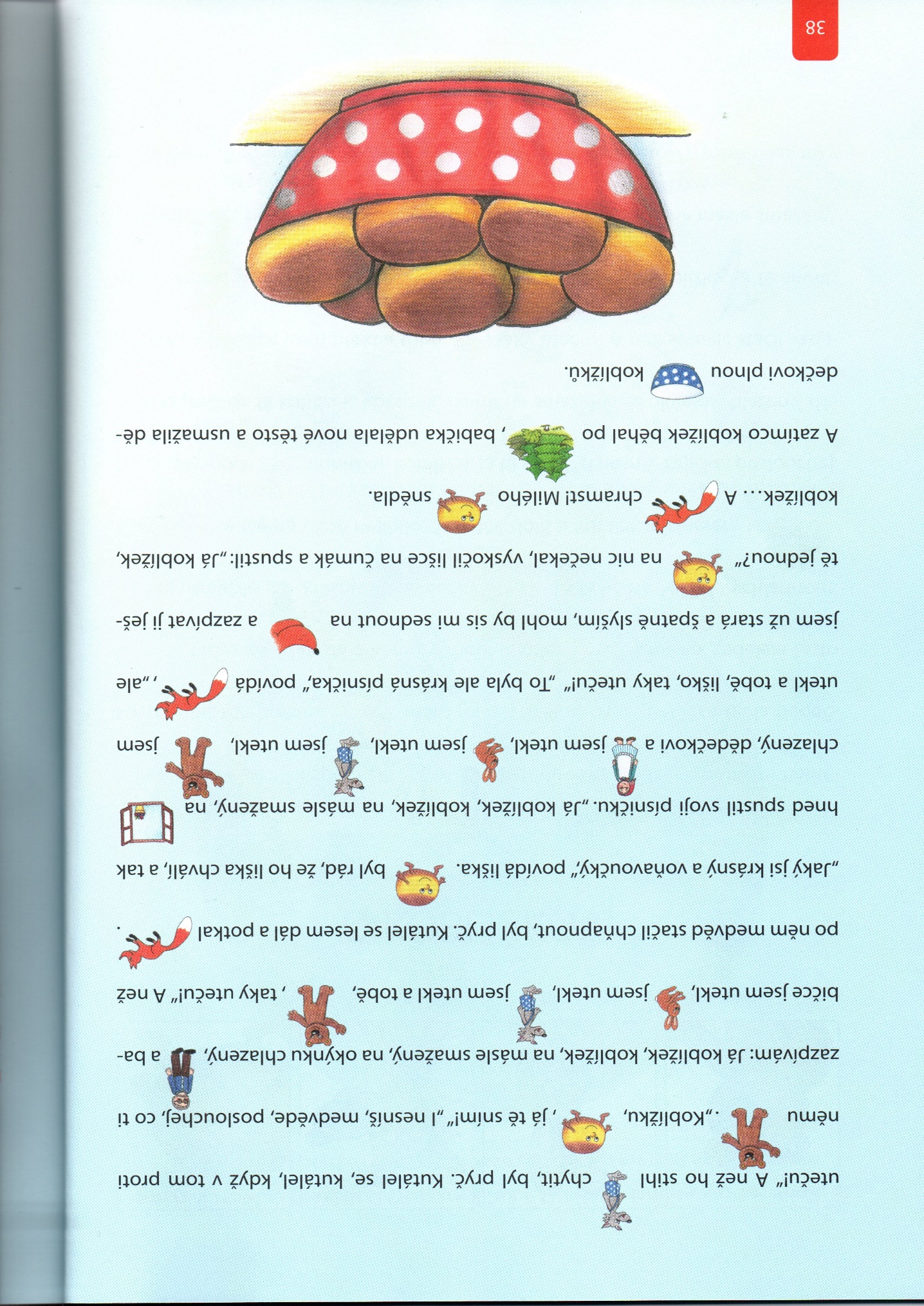 Příloha C – časová posloupnostPříloha D – Povídej k čemu jednotlivé předměty slouží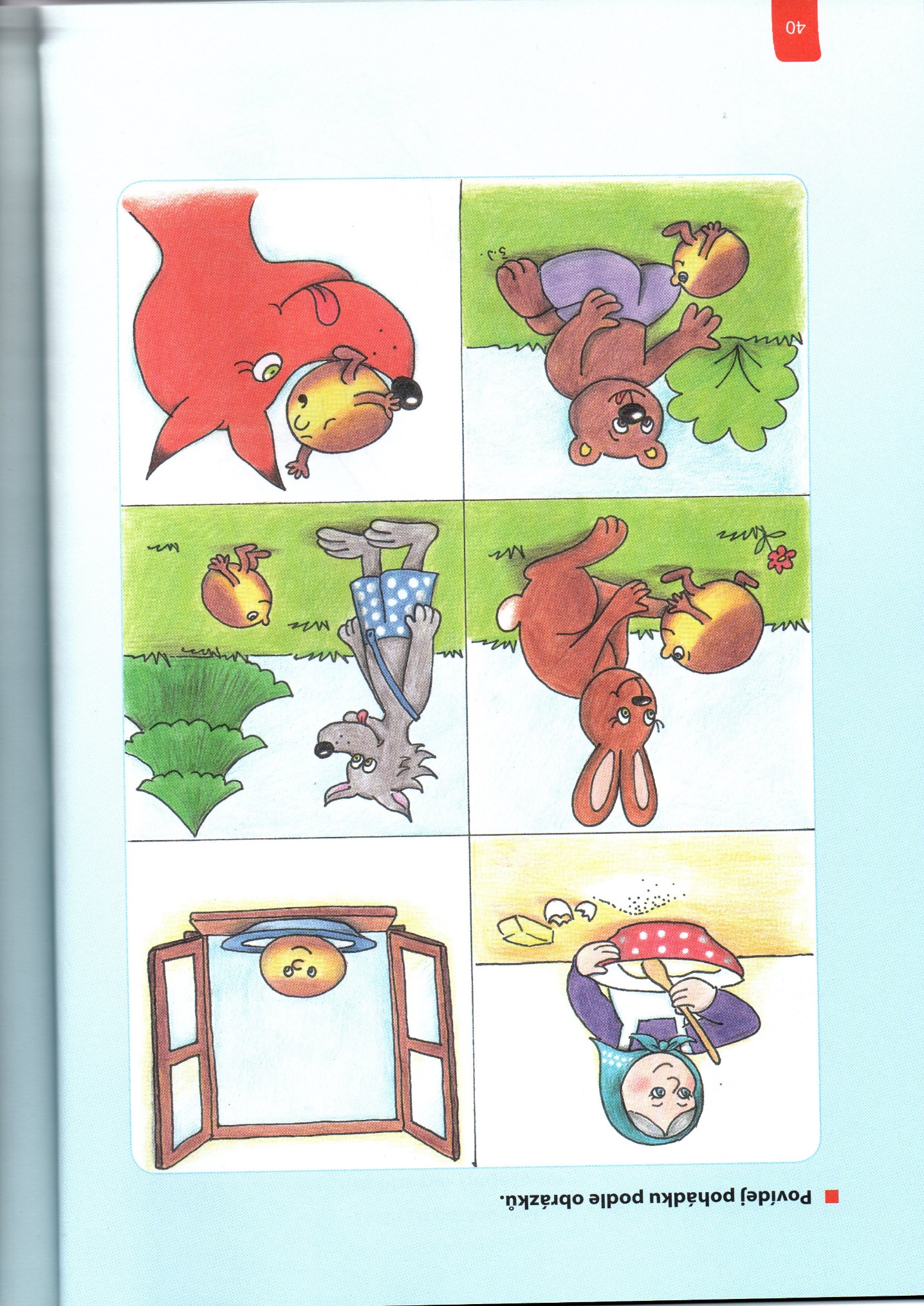 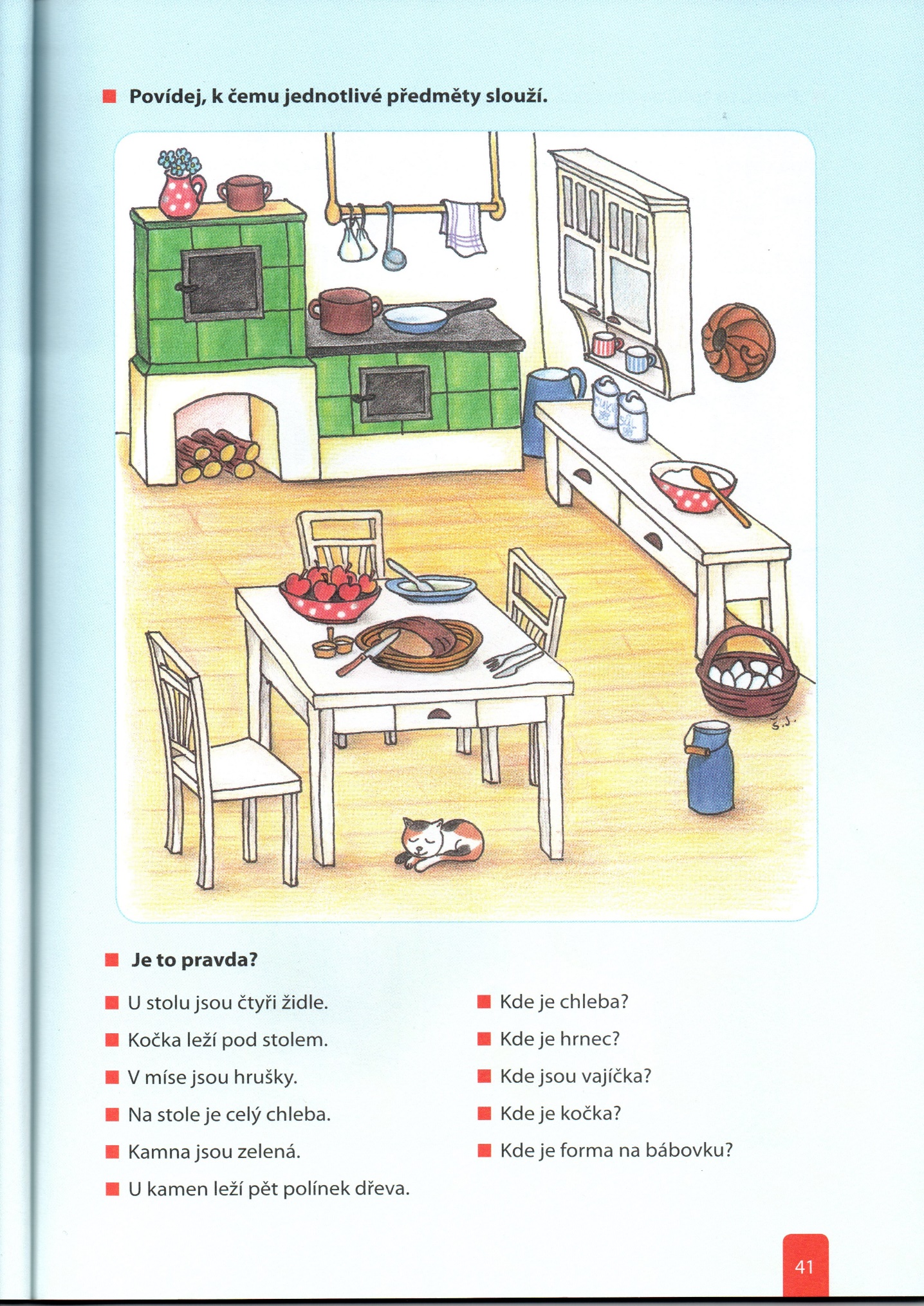 Příloha E – Co je na obrázku?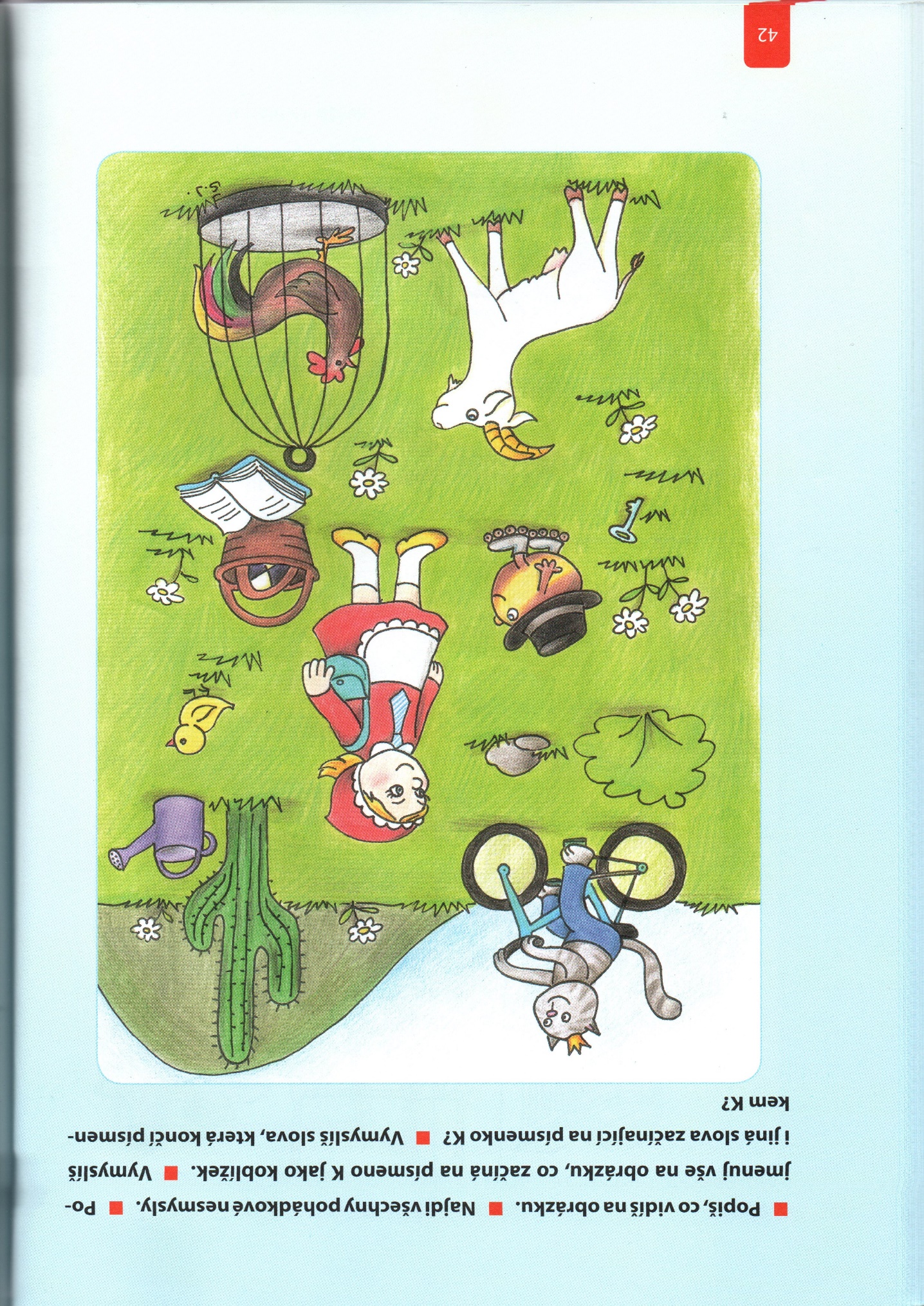 